
Application Form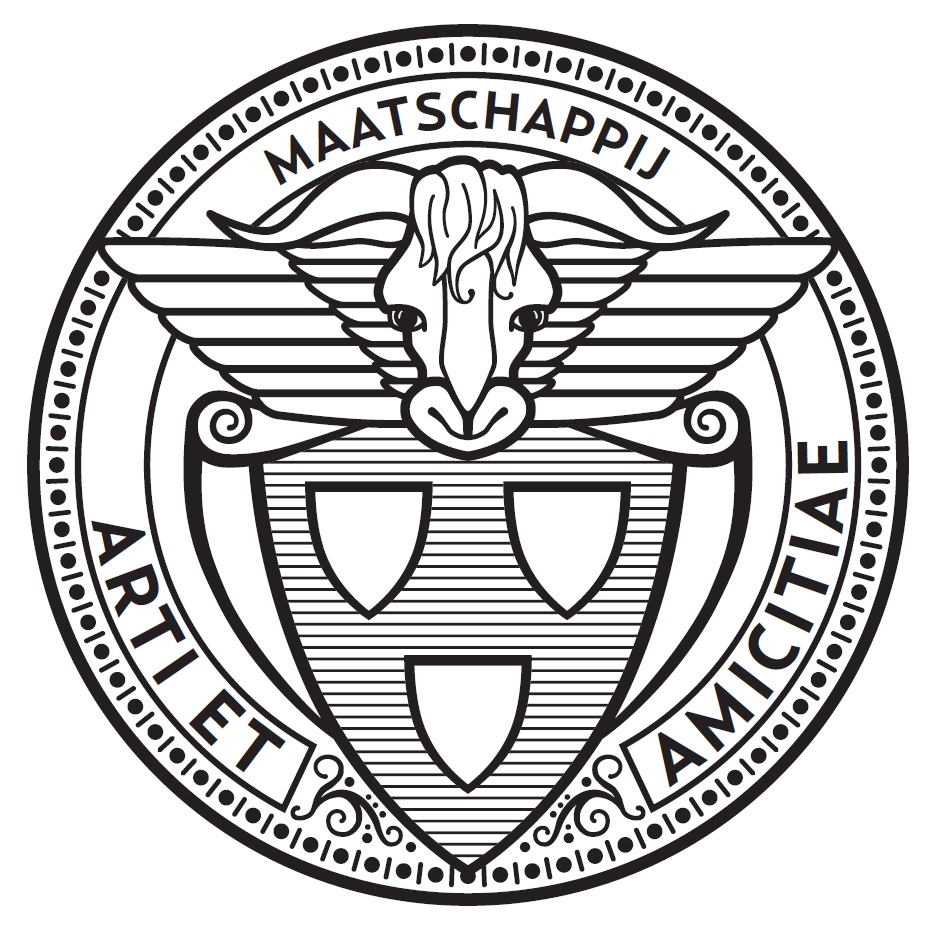 exhibitions Arti et AmicitiaeTitle exhibition:Curator / curators:Artists who have pledged:Desired period:Number of rooms:Art disciplines:Short description of the contents of the exhibition + participating artists(max 750 words)Funds where subsidies may be applied for:1. Deadline:2. Deadline:3. Deadline:Budget / resources:Are sponsors working together?If so with which?Special wishes regarding the construction exhibition? A-V equipment? Painting? Loose walls Light?Random programming (lectures, guided tours, education, performances, etc.)Please send in filled out mail to Marjo Boeijen: marjo@arti.nlwith the following attachments in one pdf:-	CV. curator / curators (past 5 years)-	CV. participating artists (past 5 years)- explanatory statement exposition (max 750 words or 2 pages)- documentation of selected work for the exhibition: (with explanation: artist, material, size, year)- Explanation: Why at Arti? Please describe briefly.- budget (plan A and plan B)- per plan (newspaper, social media, radio, flyers etc.)